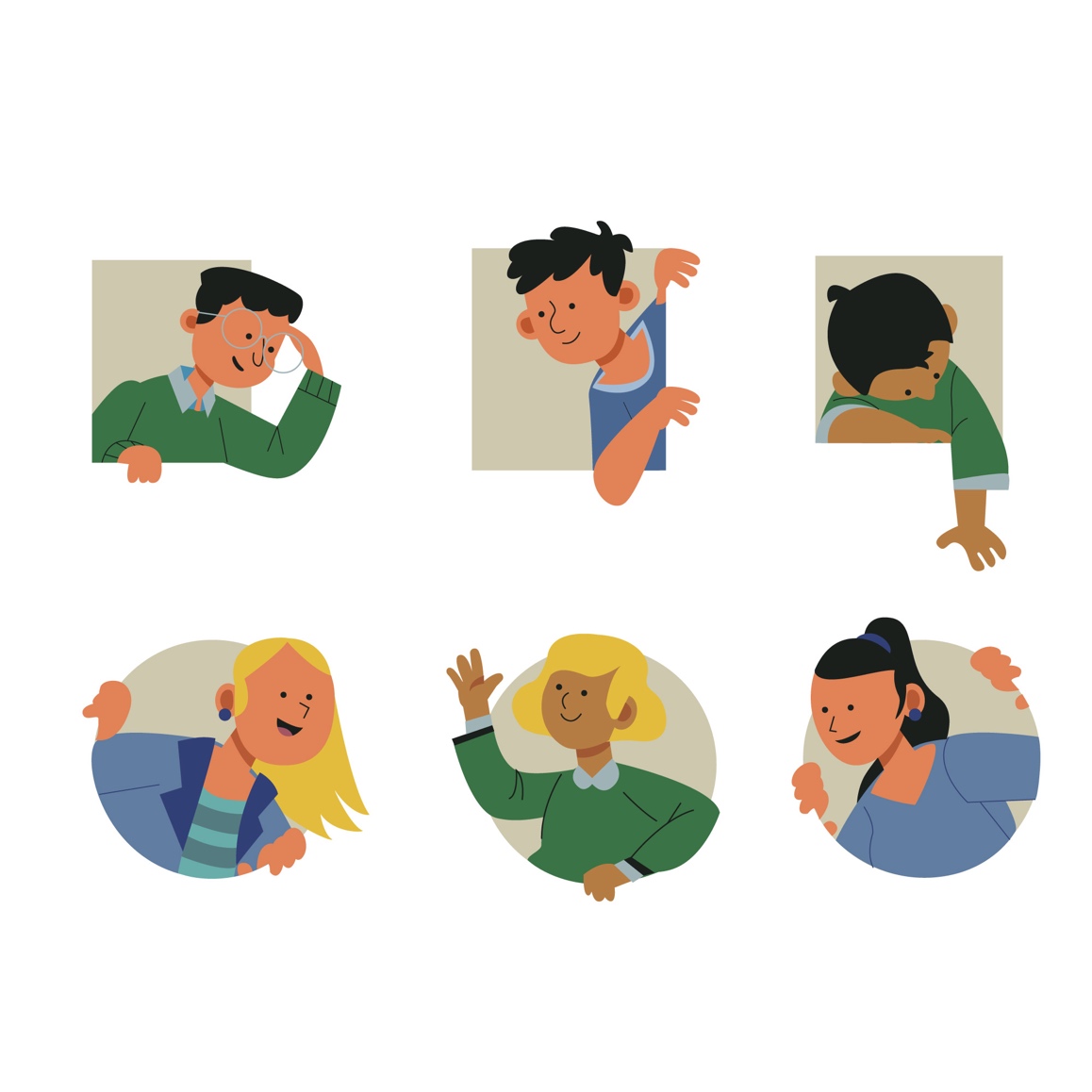 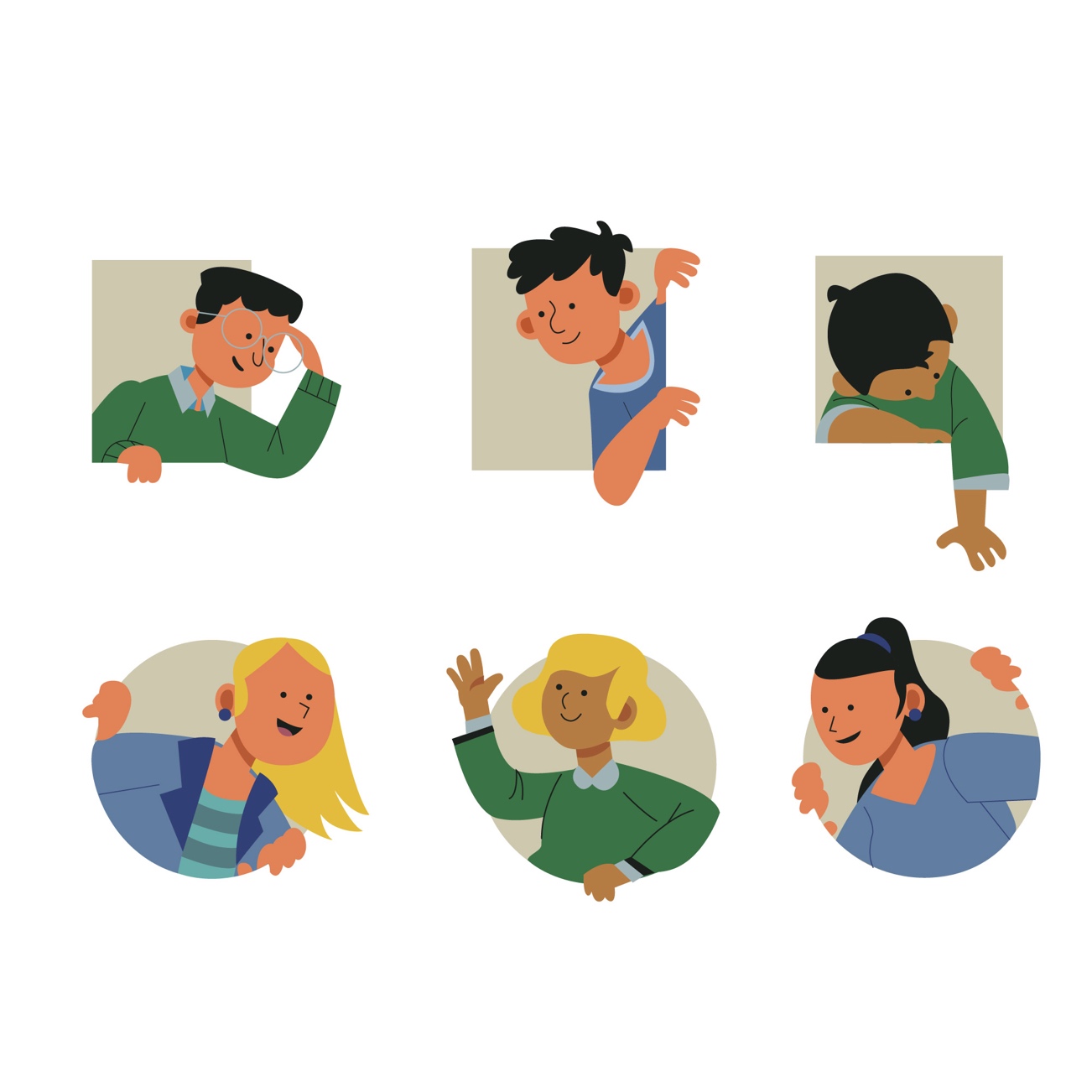 Peek at Our WeekParent Resources:Other News:Standard FocusActivityHome Extension ActivityVIII. Creative Expression Through the ArtsE. APPRECIATION OF THE ARTS1. Uses appropriate art vocabulary to describe own art creations and those of others2. Compares own art to similar art forms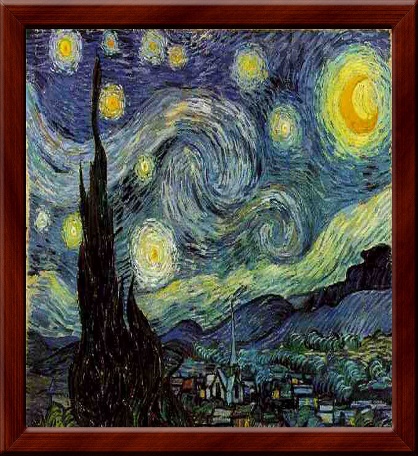 Children learn different styles of art and art forms.Talk about different art form with children. Visit Museums together. Engage in art with children at home. VII. Social Studies2. Identifies differences and similarities between own environment and other locations3. Identifies differences and similarities of basic physical characteristics (e.g., landmarks or land features)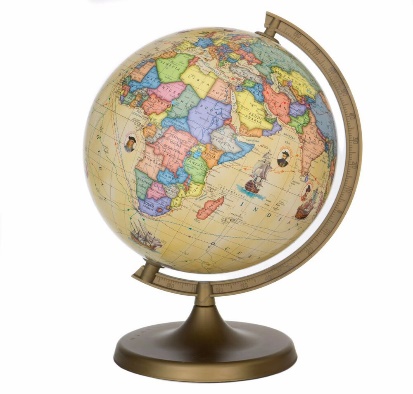  Children learn about the world and all its wonder and uniqueness.Discuss the world with children. All the places, oceans, Rivers and Mountains. Talk about cultures and languages and the different kinds of people.VI. Scientific InquiryBenchmark c.Begins to form conclusions and construct explanations (e.g., What do the results mean?)Benchmark d.Shares findings and outcomes of experiments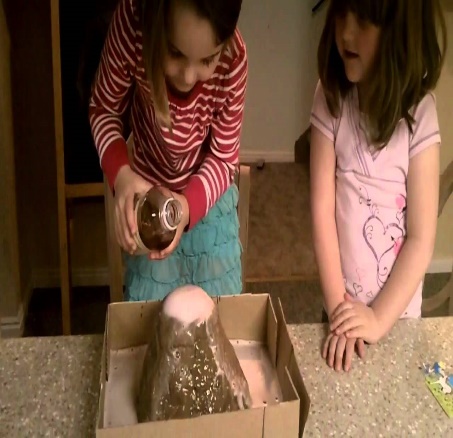 Children learn Science through experimenting.Do science projects and experiments at home.